Перспективный план работы по безопасности дорожного движения на 2020 – 2021 учебный годТема мероприятияСрокиОтветственныйРабота с педагогамиРабота с педагогамиРабота с педагогамиПроведение инструктажа по   охране жизни и здоровью детейВ течение годаЗаведующийКонсультация для воспитателей«Организация работы с детьми по безопасности дорожного движения»Сентябрь, апрельСтарший воспитательПланирование работы с детьми по ПДД в различных видах детской деятельностиВ течение года, согласно КТП.ВоспитателиОформление центров  по ПДД в группахСентябрь, обновление в течение годаВоспитателиКонтрольная деятельность«Работа по изучению дошкольниками правил дорожного движения (ПДД) 
и основ безопасности жизнедеятельности (ОБЖ)»Апрель, сентябрьСтарший воспитатель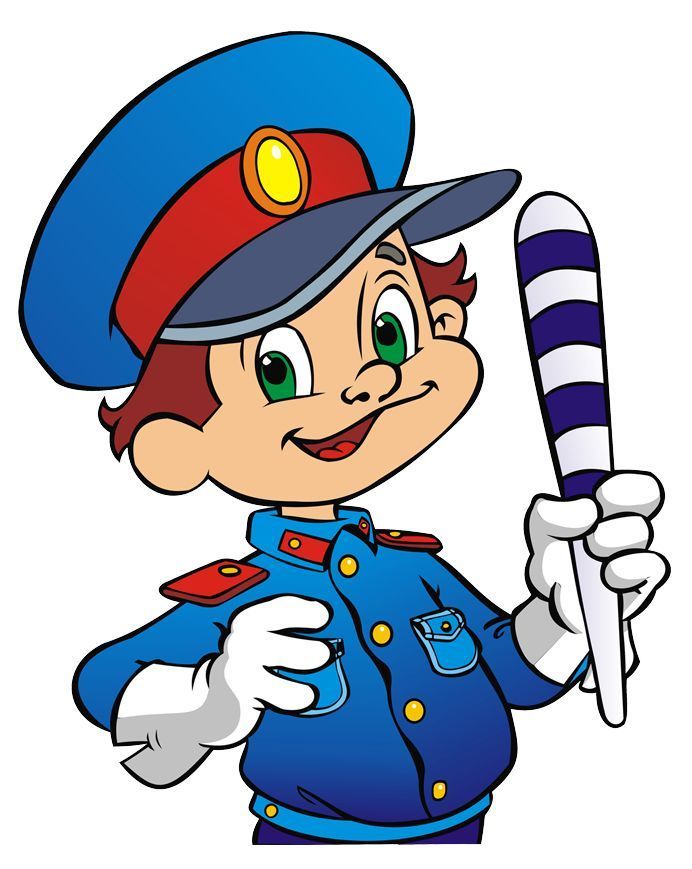 Работа с детьмиРабота с детьмиРабота с детьмиРазвлечение для детей«В стране Правил Дорожного Движения»Сентябрь (внутри групп)Музыкальный руководитель, инструктор по физической культуре, воспитатели.Конкурс рисунков«Правила дорожные детям знать положено»МайВоспитателиОрганизация и проведение образовательной деятельности по ПДДВ течение год согласно КТПВоспитателиОрганизация и проведение игр по безопасности  дорожного движенияВ течение год согласно КТПВоспитателиЧтение художественной литературы   и рассматривание иллюстраций по ПДД, тематические беседы, наблюденияВ течение год согласно КТПВоспитателиРабота с родителямиРабота с родителямиРабота с родителямиГрупповые родительские собрания«Безопасность детей на улицах города»Сентябрь,апрель – майВоспитателиОформление информационных  стендов,  буклетов в уголке для родителей по ПДДВ течение годаВоспитатели